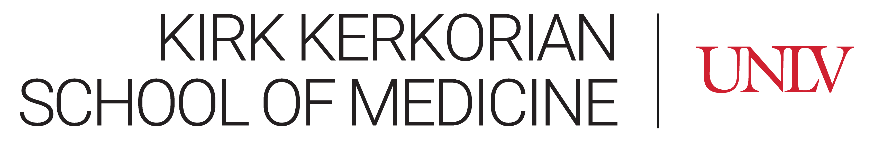 PROCEDURE NUMBER Enter Procedure NamePolicy Type: Enter Academics and/or Administrative/OperationsRevision Date: N/A or Month DD, YYYYRouting SheetResponsible Administrator will complete this Routing form and provide to Policy Coordinator Policy Coordinator to track the routing of this policy until completion and log on Smartsheet.	[Name of Employee]	DateResponsible Administrator	[Name of Employee]	DateResponsible Administrator (If more than 1 responsible administrator, use this line. If not, please delete signature box)	Peter Navarro, JD	DateChief Compliance Officer	Shannon Richards, JD	DateOffice of General Counsel	Joann Strobbe, MEd	DateAdministration/Operations P & P Committee Chair	Neil Haycocks, PhD	DateAcademic P & P Committee ChairWhen disseminating this policy, please exclude this group of team members:Faculty – ALL 	Academic 	Administrative 	Community 	Classified	Graduate Assistants 	Hourly 	Officials with Authority 	Student Worker 	Volunteers 	Resident – ALL 	General 	Military 	